Общество с ограниченной ответственностью “1С-Медицина-Регион”  Контракт № 28/22 от 29.03.2022 г. Рабочая документация ПОЛЬЗОВАТЕЛЬСКАЯ ИНСТРУКЦИЯСправка для получения путевки на санаторно-курортное лечение «1С:Медицина.Больница»  На 3 листах  г. Тюмень2022 г.1. Основание разработки инструкцииОснованием для разработки данного документа является Контракт № 28/22 от 29.03.2022 года на выполнение работ по развитию (модернизации) государственной Информационной системы управления ресурсами медицинских организаций Тюменской области, а именно раздел Технического задания (приложение № 1 к Контракту) п.2.6.4 «Проведение опытной эксплуатации подсистем» Этапа № 6 «Реализация федеральных требований в информационной системе управления ресурсами медицинских организаций Тюменской области с учетом преемственности информации и территориальных приоритетов», в соответствии с требованиями Приложения 9 к Контракту  в части разработки СЭМД «Справка для получения путевки на санаторно-курортное лечение».2. Пользовательская настройка системыОт пользователя никаких настроек системы не требуется.3 Пользовательская инструкцияШМД «Справка для получения путевки на санаторно-курортное лечение» формируется из ШМД «Протокол заседания врачебной комиссии».Создание медицинского документа «Протокол заседания врачебной комиссии» производится в периферийной БД, с правами врача, стандартным способом - в подсистеме «Контроль исполнения» - «АРМ врача Поликлиника» (врачом амбулатории);Для вызова справки необходимо в поле «Характеристика случая экспертизы» выбрать значение «Направление на санаторно-курортное лечение».По окончании работы с медицинским документом, нажать «Готов». В результате пользователю будет предложено создание медицинского документа «Справка для получения путевки на санаторно-курортное лечение» из ШМД (рис. 1).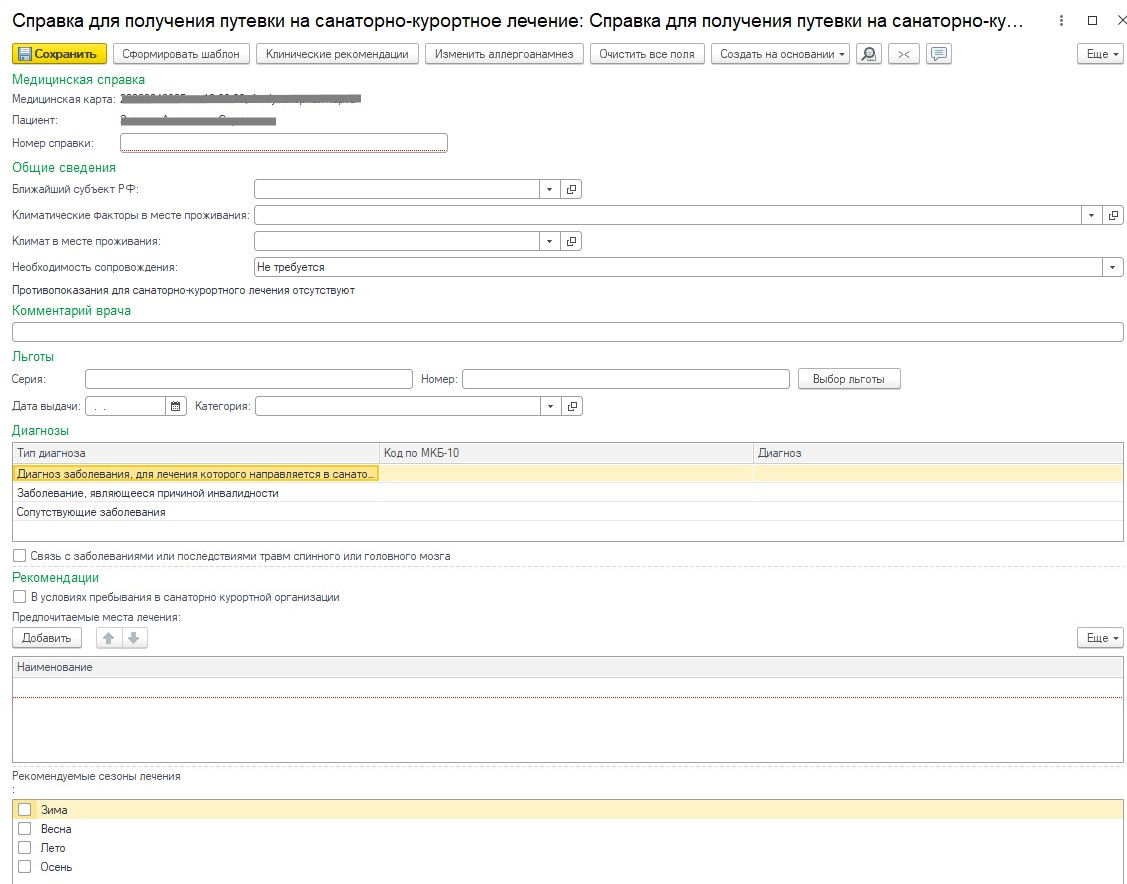 Рис.1 – ШМД «Справка для получения путевки на санаторно-курортное лечение»Обязательными полями являются: номер справки, диагноз заболевания, для лечения которого направляется в санаторно-курортную организацию, предпочитаемые места лечения.Поля: ближайший субъект РФ, климатические факторы в месте проживания, климат в месте проживания заполняются из соответствующих справочников.В блоке льготы есть возможность перенести данные о льготе из основных данных пациента, для этого необходимо нажать кнопку «Выбор льготы» и двойным щелчком мыши выбрать нужную льготу. Так же данные о льготе можно внести ручным способом.Нажать «Документ готов», подписать ЭЦП врача.После массового подписания ЭЦП МО, СЭМД на основе МД «Справка для получения путевки на санаторно-курортное лечение» автоматически отправится из МИС в РЭМД.Информационная система управления ресурсами медицинских организаций Тюменской областиЭтап № 6. Реализация федеральных требований в информационной системе управления ресурсами медицинских организаций Тюменской области с учетом преемственности информации и территориальных приоритетовООО «1С-Медицина-Регион».Контракт № 28/22 от 29.03.2022 г.  на выполнение работ по развитию (модернизации) государственной Информационной системы управления ресурсами медицинских организаций Тюменской области.  Этап № 6.   Реализация федеральных требований в информационной системе управления ресурсами медицинских организаций Тюменской области с учетом преемственности информации и территориальных приоритетов.